Arbeitsplan 1 NMS KematenFür die Fleißigen…Überprüft und besprochen mit einem Erziehungsberechtigten: Datum: __________________Unterschrift des Erziehungsberechtigten: _______________________________________________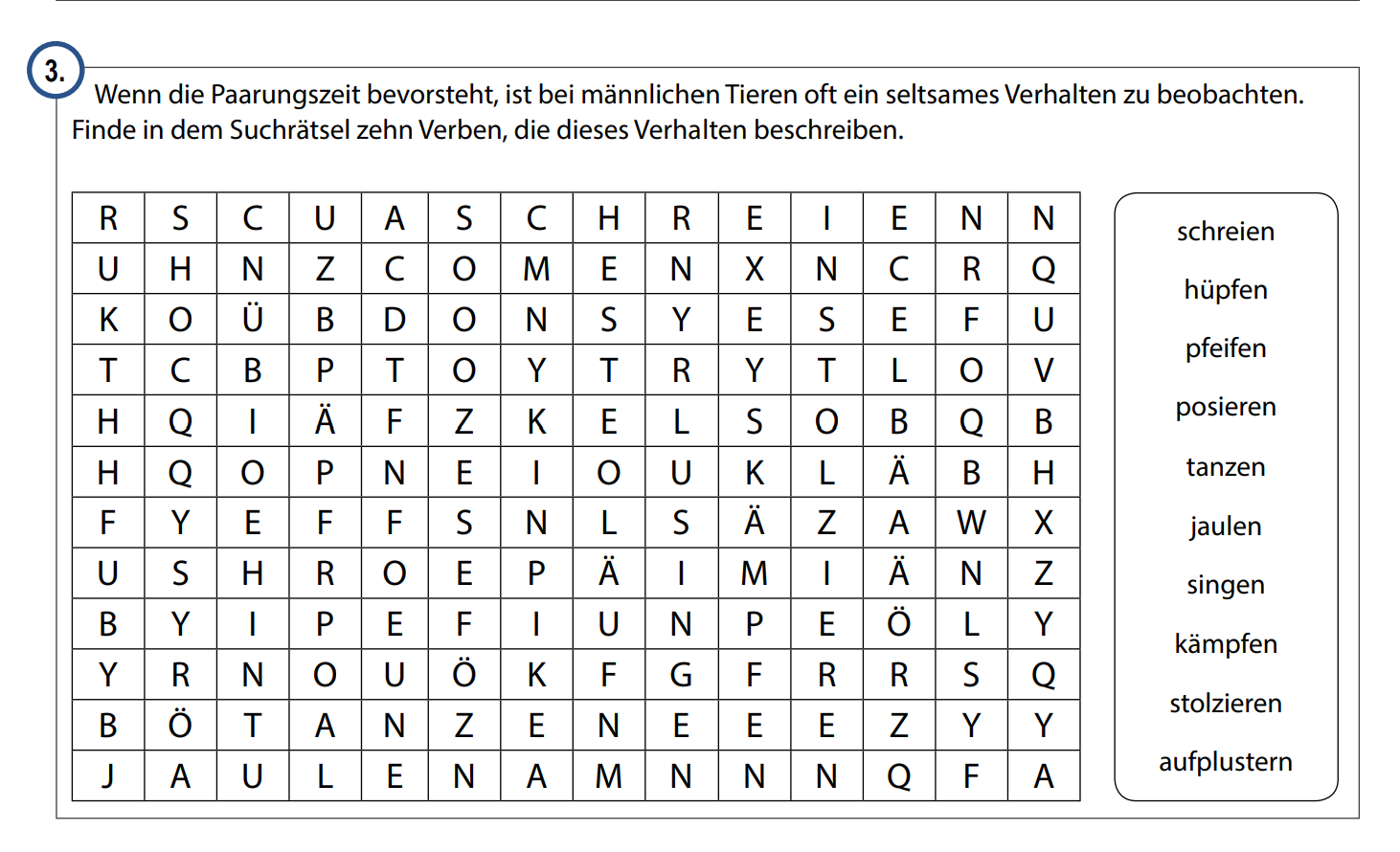 FachEnglischWoche16.3. – 20.3.2020AufgabenstellungArbeitsmaterialErledigt am:Cyberhomework: unit: 7https://www.helbling-ezone.com/Unit 11: words and phrases:
schreiben und lernen.  
workbookUnit 11: words and phrases:
schreiben und lernen.  
workbookUnit 11: words and phrases:
schreiben und lernen.  
workbookStudy the IRREGULAR VERBS!student`s book page: 144Aufgabenstellung: Wiederholen des Gelerntendigi4schoolstudent`s book, workbook